Администрация Некоузского муниципального районаЯрославской области                                          муниципальное общеобразовательное  учреждениеОктябрьская средняя общеобразовательная школа                                           МОУ Октябрьская СОШ152700, Ярославская обл., Некоузский р-н, п.Октябрь, ул. Ленина д. 11, тел.(08547)3-12-40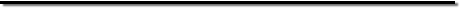 ПРИКАЗот  27.03.2020  г.                                                                                                            № 22              «О дополнительных мерах в период действия коронавирусной инфекции» Основание: письмо Департамента образования ЯО «Об исполнении протокола и санитарного законодательства», письма Министерства просвещения РФ «Рекомендации по проведению профилактических и дезинфекционных мероприятий по предупреждению распространения новой коронавирусной инфекции в организациях и пищеблоках ОО», Указ Президента Российской Федерации.ПРИКАЗЫВАЮ:Установить с 30 марта  по 03 апреля 2020 года нерабочие дни.Организовать дистанционное обучение с 06 апреля 2020 года.Заместителю директора по УВР, классным руководителям организовать обучение с применением электронного обучения и дистанционных образовательных технологий (далее ДО). В случае отсутствия технической возможности обучения предусмотреть иные формы организации ДО (vk.com мессенджер whatsapp, СMС, электронная почта).Учителям предметникам:4.1. Обеспечить реализацию образовательных программ в полном объеме4.2. Левшинской О.Н. сформировать расписание на каждый учебный день в соответствии с учебным планом по каждой дисциплине.4.3. Проинформировать родителей и обучающихся о реализации образовательных программ с применением электронного обучения (далее ЭО) и дистанционных технологий, в том числе познакомить родителей с расписанием занятий, графиком проведения текущего контроля и итогового контроля по учебным дисциплинам.4.4. Обеспечить ведение учета результатов ОП в электронной форме.4.5. Внести соответствующие корректировки в рабочие программы и учебные планы в части форм обучений (онлайн консультация, лекция и т.д.), технические средства обучения.4.6. Педагогическим работникам спланировать свою педагогическую деятельность с учетом системы ДО, создать простейшие, нужные для обучающихся ресурсы и задания. Рекомендовано использовать ресурсы: Российская электронная школа, Московская электронная школа, Билет в будущее, библиотека видеоуроков, электронные формы учебников (ЭФУ) https://media.prosv.ru; Ресурсы авторских мастерских http://lbz.ru/metodist/authors, http://garmoniya.a21vek.ru 4.7. Классным руководителям взять под личный контроль ежедневный мониторинг фактически присутствующих обучающихся с применением ДО, электронного обучения и тех, кто по болезни временно не участвует в образовательном процессе.4.8. Педагогам-предметникам записывать тему урока и реквизиты локального нормативного акта об изменении режима работы МОУ Октябрьская СОШ в классных журналах.4.9 Классным руководителям, педагогам-предметникам актуализировать адреса телефонных номеров (своих, обучающихся, родителей), электронной почты.5. Парфентьевой Е.Г., классным руководителям взять под личный контроль занятость детей в мероприятиях воспитательной направленности (онлайн конкурсы, акции и др.)6. Заместителю директора по УВР Левшинской О.Н. разработать график ВПР в 4-7 классах и направить его на адрес электронной почты petuhova@cjikko.ru в срок до 13 апреля 2020 года.7. Персональную ответственность за сохранность заданий ВПР возлагаю на себя.8. Заведующей хозяйством, Алексеевой С.В., подготовить необходимые документы для обеспечения льготных категорий обучающихся, получающих социальные услуги по обеспечению бесплатным (одноразовым или двухразовым ) питанием согласно Закону Ярославской области от 19.12.2008 № 65-з «Социальный кодекс Ярославской области», с 06 апреля 2020 года набором продуктов питания (сухим пайком).9. Ответственность за исполнение приказа возлагаю на себя.                                          Директор школы: ______________ О.В. ПарфентьевС приказом ознакомлены: